致知達德團體‧國家‧世界篇：心繫祖國故事：文成公主和親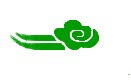 看故事故事改編自（宋）宋綬《唐大詔令集．第四十二卷》及《吐蕃王朝世系明鑑》一起分享文成公主嫁往吐蕃後，依然心繫祖國，她是如何表達對故國的愛和想念之情的呢？文成公主願意離開家鄉、遠別親人，以換取兩國建交。換作你是她，你會為了自己的國家而作出這樣的犧牲嗎？為甚麼？我們的國家有哪些地方讓你感到自豪呢？假如你認識一位外國朋友，你會向他介紹國家的哪些事物呢？香港是中西文化匯聚的地方，一些傳統的中國文化漸漸被人遺忘，你覺得可惜嗎？試以例子說說你的看法。多讀一點名句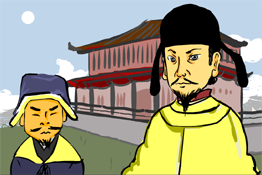 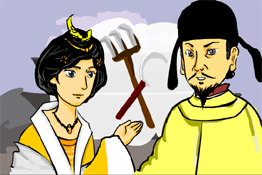 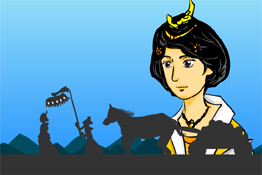 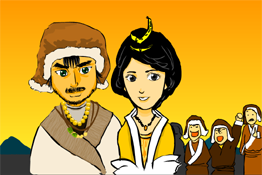 